ЧАСТНОЕ ОБРАЗОВАТЕЛЬНОЕ УЧРЕЖДЕНИЕВЫСШЕГО ОБРАЗОВАНИЯ«СЕВЕРО-КАВКАЗСКИЙ ГУМАНИТАРНЫЙ ИНСТИТУТ»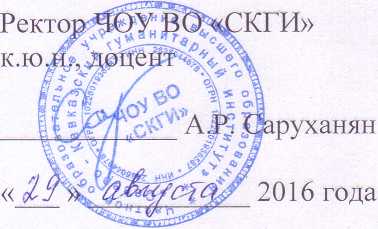 НАПРАВЛЕНИЕ подготовки 40.03.01– ЮРИСПРУДЕНЦИЯКВАЛИФИКАЦИЯ (СТЕПЕНЬ) – БАКАЛАВРкафедра ГОСУДАРСТВЕННО-ПРАВОВЫХ ДИСЦИПЛИНосновы построения юридически значимых текстовРабочая программаСтаврополь2016Автор-составитель:Е.В. Плешков – кандидат юридических наук, доцент, заведующий кафедрой государственно-правовых дисциплин ЧОУ ВО «Северо-Кавказский гуманитарный институт».Рецензенты:Сидоренко Э.Л., доктор юридических наук, профессор кафедры государственно-правовых дисциплин ЧОУ ВО «Северо-Кавказский гуманитарный институт»;П.Г. Шуайпова, кандидат юридических наук, доцент, заведующий кафедрой государственно-правовых дисциплин Ростовского института (филиала) ВГУЮ (РПА Минюста России).Рабочая программа по учебной дисциплине «Основы построения юридически значимых текстов» подготовлена на основе требований Федерального государственного образовательного стандарта высшего профессионального образования по направлению подготовки 030900 «Юриспруденция». Включает в себя рабочую программу учебной дисциплины и материалы, устанавливающие содержание и порядок проведения промежуточной аттестации. Рассчитана на студентов ЧОУ ВО «Северо-Кавказский гуманитарный институт», обучающихся по направлению подготовки бакалавров юриспруденции.Рабочая программа обсуждена и одобрена на заседании кафедры государственно-правовых дисциплин Северо-Кавказского гуманитарного института.Протокол № 1 от 29 августа 2016 годаРабочая программа учебной дисциплиныРабочая программа учебной дисциплины «Основы построения юридически значимых текстов» – это учебно-методическое пособие, определяющее требования к содержанию и уровню подготовки студентов, руководство их самостоятельной работой, виды учебных занятий и формы контроля по данной дисциплине.Рабочая программа включает в себя: наименование дисциплины (модуля);перечень планируемых результатов обучения по дисциплине (модулю), соотнесенных с планируемыми результатами освоения образовательной программы;указание места дисциплины (модуля) в структуре образовательной программы;объем дисциплины (модуля) в зачетных единицах с указанием количества академических или астрономических часов, выделенных на контактную работу обучающихся с преподавателем (по видам учебных занятий) и на самостоятельную работу обучающихся;содержание дисциплины (модуля), структурированное по темам (разделам) с указанием отведенного на них количества академических или астрономических часов и видов учебных занятий;перечень учебно-методического обеспечения для самостоятельной работы обучающихся по дисциплине (модулю);фонд оценочных средств для проведения промежуточной аттестации обучающихся по дисциплине (модулю);перечень основной и дополнительной учебной литературы, необходимой для освоения дисциплины (модуля);перечень ресурсов информационно-телекоммуникационной сети "Интернет" (далее - сеть "Интернет"), необходимых для освоения дисциплины (модуля);методические указания для обучающихся по освоению дисциплины (модуля);перечень информационных технологий, используемых при осуществлении образовательного процесса по дисциплине (модулю), включая перечень программного обеспечения и информационных справочных систем (при необходимости);описание материально-технической базы, необходимой для осуществления образовательного процесса по дисциплине (модулю).ЦЕЛЕВАЯ УСТАНОВКАЦелевая установка преподавания учебной дисциплины «Основы построения юридически значимых текстов» строится с учетом задач, содержания и форм деятельности специалиста – выпускника ЧОУ ВО «СКГИ». Целью обучения является получение выпускником образования, позволяющего приобрести необходимые общекультурные и профессиональные компетенции и успешно работать в избранной сфере деятельности.Содержание обучения по дисциплине «Основы построения юридически значимых текстов» строится в соответствии с основными видами и задачами профессиональной деятельности специалиста:а) нормотворческая (участие в подготовке нормативных правовых актов);б) правоприменительная (обоснование и принятие в пределах должностных обязанностей решений, а также совершение действий, связанных с реализацией правовых норм, составление юридических документов); в) правоохранительная (обеспечение законности, правопорядка, безопасности личности, общества и государства; охрана общественного порядка; предупреждение, пресечение, выявление, раскрытие и расследование правонарушений; защита частной, государственной, муниципальной и иных форм собственности);г) экспертно-консультационная (консультирование по вопросам права; осуществление правовой экспертизы документов);д) педагогическая (преподавание правовых дисциплин в образовательных учреждениях, кроме высших учебных заведений, осуществление правового воспитания).Дисциплина «Основы построения юридически значимых текстов» изучается на втором курсе и заканчивается зачетом.В процессе преподавания дисциплины необходима систематическая координация с дисциплинами «Теория государства и права» и «Конституционное право», которые способствуют более четкому и глубокому уяснению дисциплины.ПЕРЕЧЕНЬ ПЛАНИРУЕМЫХ РЕЗУЛЬТАТОВ ОБУЧЕНИЯ ПО ДИСЦИПЛИНЕ (МОДУЛЮ), СООТНЕСЕННЫХ С ПЛАНИРУЕМЫМИ РЕЗУЛЬТАТАМИ ОСВОЕНИЯ ОБРАЗОВАТЕЛЬНОЙ ПРОГРАММЫВ результате освоения программы учебной дисциплины «Основы построения юридически значимых текстов» выпускник должен:1) знать:- предмет Основ построения юридически значимых текстов;- сведения о технико-юридических средствах – юридическом языке, юридической конструкции, правовых аксиомах, презумпциях, фикциях, символах, преюдициях;2) уметь:- применять знания о технике построения юридически значимых текстов в практической деятельности;- проводить сравнительный анализ раннее действовавших и ныне действующих юридических норм на предмет соответствия современной юридической технике;3) владеть:- навыками применения средств юридической техники в практической юридической деятельности;- навыками самостоятельной работы с учебной и научной литературой по Основам построения юридически значимых текстов;4) обладать следующими компетенциями:способен давать квалифицированные юридические заключения и консультации в конкретных видах юридической деятельности (ПК-16).Соответствие результатов изучения дисциплины результатам освоения ООПМЕСТО ДИСЦИПЛИНЫ (МОДУЛЯ) В СТРУКТУРЕ ОБРАЗОВАТЕЛЬНОЙ ПРОГРАММЫ (МОДУЛЯ) В ЗАЧЕТНЫХ ЕДИНИЦАХ С УКАЗАНИЕМ КОЛИЧЕСТВА АКАДЕМИЧЕСКИХ ЧАСОВ, ВЫДЕЛЕННЫХ НА КОНТАКТНУЮ РАБОТУ ОБУЧАЮЩИХСЯ С ПРЕПОДАВАТЕЛЕМ (ПО ВИДАМ ЗАНЯТИЙ) И НА САМОСТОЯТЕЛЬНУЮ РАБОТУ ОБУЧАЮЩИХСЯСОДЕРЖАНИЕ ДИСЦИПЛИНЫ (МОДУЛЯ), СТРУКТУРИРОВАННОЕ ПО ТЕМАМ (РАЗДЕЛАМ) С УКАЗАНИЕМ ОТВЕДЕННОГО НА НИХ КОЛИЧЕСТВА АКАДЕМИЧЕСКИХ ИЛИ АСТРОНОМИЧЕСКИХ ЧАСОВ И ВИДОВ УЧЕБНЫХ ЗАНЯТИЙРаспределение часов дисциплины по темам и видам занятийТематический план учебной дисциплинызаочной формы обученияРАСПРЕДЕЛЕНИЕ УЧЕБНОГО МАТЕРИАЛА ПО ТЕМАМТема 1. Основы построения юридически значимых текстов как область научных знаний и учебная дисциплина.История развития научных представлений об основах построения юридически значимых текстов. Немецкая, французская и русская школы юридической техники. Предмет и содержание науки о юридической технике. Система методов науки о юридической технике: общенаучные, специальные и частнонаучные. Источники науки о юридической технике. Функции и значение юридической техники как области научных знаний.Место теории юридической техники в общей теории права. Соотношение юридической техники как области научных знаний с другими науками как правовыми, так и неправовыми.Предмет и содержание учебной дисциплины «Основы построения юридически значимых текстов». Значение комплексного изучения курса в ряду иных юридических дисциплин. Цели и задачи учебной дисциплины «Основы построения юридически значимых текстов».Тема 2. Понятие, виды и значение юридической техники.Понятие юридической техники: широкий и узкий смысл. Значение юридической техники. Соотношение понятий юридическая техника, юридическая тактика и юридическая технология. Составные элементы понятия «юридическая техника». Показатели качества юридической техники. Направления совершенствования юридической техники в современной России. Место и значение юридической техники в юридическом процессе. Виды юридической техники. Общая характеристика правотворческой, правореализационной и интерпретационной техники. Специфика использования средств и приемов юридической техники в различных правовых системах. Общая и отраслевая юридическая техника.Тема 3. Юридическая терминология.Знак, слово и термин. Речь и тексты как знаковые комплексы. Понятие и виды терминов, используемых в речи и текстах, имеющих юридическую окраску. Понятие юридического термина. Требования, предъявляемые к юридическим терминам. Унификация терминологии в праве.Язык права. Использование многозначных слов и иностранной юридической терминологии в юридическом процессе. Устаревшие слова (архаизмы) в юридических текстах и речи. Профессионализмы в праве. Использование шаблонов в речи юриста.Правовой текст. Принципы словесной организации нормативных высказываний. Предложения как составные элементы текста. Грамматика, морфология, синтаксис и лексика правового текста. Понятие как категория юридической техники. Юридические понятия и их роль в обеспечении стабильности права. Оценочные понятия в праве. Правовое оценочное понятие: основные черты и сущность. Классификация оценочных понятий. Функции правовых оценочных понятий. Проблемы формулирования, закрепления и использования понятий в юридическом процессе. Стабильность понятий в праве. Дефиниции в праве. Правовая дефиниция: черты и сущность. Значение дефинирования понятийТема 4. Юридические конструкции.Понятие юридической конструкции. Значение юридических конструкций в праве. Виды юридических конструкций по российскому законодательству. Юридическая конструкция как результат деятельности участников юридического процесса.Основные юридические конструкции. Состав правоотношения – важнейшая юридическая конструкция. Юридическое лицо, состав сделки как конструкции гражданского права. Состав правонарушения – основополагающие юридические конструкции механизма реализации юридической ответственности. Конструкции в семейном и трудовом праве. Использование юридических конструкций при подготовке текстов юридических документов.Тема 5. Правовые презумпции: понятие, виды, значение.Понятие презумпций в праве и их характерные черты. Презумпция как вид юридического суждения. Соотношение правовых презумпций с принципами права и иными смежными юридическими явлениями. Природа правовой презумпции. Исторический аспект формирования правовых презумпций.Классификация правовых презумпций. Презумпции общеправовые, межотраслевые и отраслевые. Презумпции фактические и законодательно закрепленные. Презумпции оспоримые и неоспоримые. Презумпции материально-правовые и процессуальные. Специфика презумпций в различных правовых семьях.Значение правовых презумпций. Презумпция как основа конструирования текста юридической нормы. Роль правовых презумпций в процессе правоприменения. Презумпция как основание освобождения от доказывания. Презумпции в отраслях российского права. Презумпция невиновности в уголовном и административном праве. Презумпция вины в гражданском праве. Презумпция отцовства в семейном праве.Тема 6. Правовые аксиомы и правовые фикции.Понятие и признаки правовой аксиомы. Виды правовых аксиом.Соотношение правовых аксиом с другими средствами юридической техники. Значение правовых аксиом в законодательной, правоприменительной и интерпретационной технике.Понятие правовой фикции. Фикция как искусственное, несуществующее  образование. Соотношение фикций со смежными правовыми явлениями. Фикция и юридический факт. Реальность фикции. Законодательное оформление фикций. Правовые последствия использования фикций в современном российском праве. Виды правовых фикций. Частноправовые и публично-правовые фикции. Фикции с возможностью истинности и без таковой. Основные фикции в отраслях современного российского права.Значение правовых фикций. Использование правовых фикций для устранения юридического конфликта. Фикция как фактор определенности в праве. Роль фикций в преодолении формализма.Тема 7. Правовые преюдиции.Правовая преюдиция: сущность и основные черты. Законодательное закрепление преюдициальности государственно-властных решений. Требования к использованию преюдиций в юридическом процессе. Место преюдиции в системе приемов юридической техники.Виды правовых преюдиций. Частноправовые и публично-правовые преюдиции. Основные субъекты, чьи решения могут носить преюдициальный характер. Новые обстоятельства и возможность использования решений преюдициального характера.Значение правовых преюдиций в механизме правового регулирования. Преюдиция как средство упрощения производства по юридическому делу. Преюдиция как средство экономии времени и финансовых ресурсов по юридическому делу. Факторы недопустимости правовых преюдиций. Целесообразность правовых преюдиций. Тема 8. Правовые символы.Знак, символ, эмблема, церемония, ритуал: соотношение понятий. Символ социальный и правовой. Право как знаково-символическая система. История развития учения о правовых символах.Понятие правового символа. Правовой символ как условный образ. Законодательное закрепление правовых символов. Факторы, обусловливающие использование символов в праве. Содержание и форма правовых символов. Требования к юридическим символам. Функции правовых символов. Понятие функций правовых символов. Классификация функций правовых символов. Формы реализации функций правовых символов. Эффективность реализации функций правовых символов. Проблемы реализации функций правовых символов.Классификация правовых символов. Предметные символы, символы действия, изобразительные символы, звуковые символы, световые символы, языковые символы. Классификация символов по субъектам права и смысловому значению. Предмет правового регулирования как важнейший критерий классификации правовых символов.Эффективность действия правовых символов. Факторы, снижающие эффективность действия юридических символов. Проблемы практического использования правовых символов в современной России. Пути повышения эффективности действия правовых символов. Правовые символы как средства юридического контроля.Тема 9. Классификация, перечень, примечание, приложение как приемы юридической техники.Классификация: логическая и правовая природа. Классификация как прием юридической техники: понятие и основные черты. Виды юридических классификаций. Значение классификаций в праве. Совершенствование оснований классификаций, используемых в российском законодательстве.Понятие перечня как приема юридической техники. Виды правовых перечней. Значение использования правовых перечней в нормативных правовых актах и актах применения норм права. Основные направления совершенствования правовых перечней.Понятие примечания как приема юридической техники. Содержание примечаний. Виды примечаний в российском праве. Положительные и отрицательные стороны использования примечаний в юридической деятельности. Использование примечаний в нормативных правовых актах.Приложение как прием юридической техники: понятие и содержание. Виды приложений к юридическим документам. Функции приложений. Направления совершенствования оформления приложений к юридическим документам.Тема 10. Правотворческая техника.Правотворчество в России: понятие и виды. Принципы правотворчества. Этапы правотворческого процесса: общая характеристика. Концепция нормативного правового акта. Основные правила подготовки концепций нормативных правовых актов. Правовая экспертиза проектов нормативных правовых актов. Принципы проведения правовых экспертиз. Технико-юридические средства, используемые в экспертной деятельности.Правила подготовки нормативных правовых актов. Требования к логике, языку и стилю нормативного правового акта. Выбор внешней формы нормативного правового акта. Правила структурирования нормативных правовых актов. Содержание нормативного правового акта. Способы и приемы изложения положений норм права в статьях нормативного правового акта. Правила оформления ссылок в нормативных правовых актах. Правила внесения изменений и дополнений в нормативные правовые акты. Техника опубликования нормативных правовых актов.Понятие и виды правотворческих ошибок. Технико-юридические дефекты нормативных правовых актов. Технико-юридические правила разрешения правовых коллизий.Техника кодификации нормативных правовых актов. Юридическая природа кодификации. Принципы проведения кодификации. Технические приемы, используемые в ходе кодификации законодательства. Основные технические проблемы, связанные с кодификацией.Тема 11. Правореализационная и правоприменительная техника.Правореализационная техника и правоприменительная техника: понятия и значение. Понятие реализации норм права. Формы реализации норм права. Характеристика правоприменительной деятельности. Основные технико-юридические требования к правоприменительной деятельности.Техника создания правореализационных актов. Использование технико-юридических средств в процессе подготовки правореализационных актов. Ошибки правореализационной деятельности. Основные дефекты правореализационных актов.Акт применения норм права как разновидность правореализационного акта. Композиция правоприменительного акта. Технико-юридические требования к актам применения норм права. Техника доведения до сведения правоприменительных актов.Тема 12. Интерпретационная техника.Понятие и необходимость толкования юридических норм. Способы толкования юридических норм. Основные технико-юридические правила толкования. Технико-юридические особенности расширительного и ограничительного толкования. Проблемы толкования оценочных понятий.Интерпретационный акт: понятие, виды, значение в механизме правового регулирования. Технико-юридические требования к структуре и содержанию актов толкования норм права. Использование приемов и способов юридической техники при подготовке интерпретационных актов. Техника опубликования актов толкования норм права.Интерпретационные ошибки: понятие и виды. Пробел в толковании юридических норм. Технико-юридические и иные условия появления правоинтерпретационных ошибок. Пути устранения и недопущения правоинтерпретационных ошибок.ФОНД ОЦЕНОЧНЫХ СРЕДСТВ ДЛЯ ПРОВЕДЕНИЯ ПРОМЕЖУТОЧНОЙ АТТЕСТАЦИИ ОБУЧАЮЩИХСЯ ПО ДИСЦИПЛИНЕ (МОДУЛЮ)ПЕРЕЧЕНЬ КОМПЕТЕНЦИЙ С УКАЗАНИЕМ ЭТАПОВ ИХ ФОРМИРОВАНИЯ В ПРОЦЕССЕ ОСВОЕНИЯ ОБРАЗОВАТЕЛЬНОЙ ПРОГРАММЫСоотношение контролируемых разделов (тем) дисциплины 
к компетенциям и оценочными средствамиОПИСАНИЕ ПОКАЗАТЕЛЕЙ И КРИТЕРИЕВ ОЦЕНИВАНИЯ КОМПЕТЕНЦИЙ НА РАЗЛИЧНЫХ ЭТАПАХ ИХ ФОРМИРОВАНИЯ, ОПИСАНИЕ ШКАЛ ОЦЕНИВАНИЯКритериями и показателями оценивания компетенций на различных этапах формирования компетенций являются:- знание терминов, понятий, категорий, концепций и теорий по дисциплине;- понимание связей между теорией и практикой;- сформированность аналитических способностей в процессе изучения дисциплины;- знание специальной литературы по дисциплине.	Шкала оценивания компетенций на различных этапах их формирования включает следующие критерии:- полное соответствие;- частичное соответствие;- несоответствие.Этапы формирования профессиональных компетенций бакалавров:1. Изучение теоретического материала на лекциях.Формами обучения в педагогическом учебном заведении высшего профессионального образования традиционно являются лекции. Лекция позволяет решать большое количество информационных задач. Включение в лекцию элементов дискуссии позволяет изменить позицию студента из пассивно воспринимающего и затем воспроизводящего информацию в активного участника лекционного процесса (когда он думает, анализирует факты, делает выводы, определяет свое отношение к изучаемому предмету). Необходимость аргументации своей позиции побуждает студента к активному самообразованию, поиску дополнительной литературы по изучаемой проблеме. Лекции в учебном процессе необходимы, так как именно данная форма обучения дает возможность студентам увидеть всю широту изучаемого вопроса, его взаимосвязь с другими проблемами курса, почувствовать связь педагогики с другими науками. Поэтому лекционный курс, специально организованный, дает студенту направление в формировании теоретических профессиональных компетенций, позволяет ему увидеть пути и задуматься над способами своего профессионального роста, способствует выработке потребности в профессиональном педагогическом самосовершенствовании.2. Проведение практических занятий.Практические занятия и практика как организационные формы обучения позволяют сформировать у студентов систему профессиональных компетенций в области фармации, такую, что будущие специалисты оказываются выведенными на уровень проектирования. Главной целью практических занятий является обработка и закрепление новых знаний, перевод теоретических знаний в практические умения и навыки. Кроме того, задачей практических занятий является коррекция и контроль ранее усвоенных знаний. По итогам практических занятий оценивается успешность усвоения определенного объема знаний и успешность приобретения определенного перечня умений и навыков, т.е. практические занятия, позволяют как сформировать, так и реализовать сформированные компетенции.Так, для бакалавров педагогического образования, профиль Технология, практические занятия являются ведущей организационной формой обучения. В рамках изучаемых методических дисциплин педагогические ситуации занимают ведущее место на практических занятиях. Выполнение самой практической работы требует владения определенными методическими приемами, знаниями и умениями.После окончания работы студенты должны самостоятельно сделать выводы, используя соответствующую теоретическую концепцию, и оформить отчет о проделанной работе. Процедура оформления отчета несет огромную смысловую нагрузку, поскольку в процессе оформления обучаемые учатся лаконичному и точному изложению мыслей, формулированию аргументированных выводов.Таким образом, ключевые образовательные компетенции конкретизируются на уровне образовательных областей и учебных дисциплин для каждой ступени обучения, играя интегративную роль в процессе взаимодействия образования, науки и практики.3. Выполнение научно - исследовательских работ (участие в СНО).Научно-исследовательские работы бакалавров играют в формировании профессиональных компетенций особую роль. Она формирует способности организовывать учебно-исследовательскую работу обучающихся, прогнозировать результаты профессионально-педагогической деятельности, проектировать и оснащать образовательно-пространственную среду для теоретического и практического обучения рабочих, проектировать и применять индивидуализированные, деятельностно и личностно ориентированные технологии и методики обучения, к поиску, созданию, распространению, применению новшеств и творчества в образовательном процессе для решения профессионально-педагогических задач, к применению технологий формирования креативных способностей при подготовке рабочих, к проектированию комплекса учебно-профессиональных целей, задач и т.п. Исследовательская работа позволяет актуализировать знания по теме, сформировать умение работать с информацией, расширить способы деятельности, развивать самостоятельность, контроль и самоконтроль. Назначение внеаудиторной исследовательской работы – расширить рамки программного материала по предметам с учетом особенностей профессиональной направленности.Студент, принимая участие в научно-исследовательской работе, учится видеть проблемы, ставить задачи, воплощать решение в реальности, путем сбора необходимой информации, проведения анализа имеющихся данных, синтеза и оценки; нарабатывает навык публичных выступлений, становится компетентным в тех вопросах, которые изучает, учится управлять своим временем и собой для достижения поставленных целей.4. Самостоятельная работа студентовПри выполнении плана самостоятельной работы студенту необходимо прочитать теоретический материал не только в учебниках и учебных пособиях, указанных в библиографических списках, но и познакомиться с публикациями в периодических изданиях.Студенту необходимо творчески переработать изученный самостоятельно материал и представить его для отчета в форме тезисов, опорных материалов, рекомендаций, схем и т.п.Все виды самостоятельной работы и планируемые на их выполнение затраты времени в часах исходят из того, что студент достаточно активно работал в аудитории, слушая лекции и изучая материал на практических занятиях. По всем недостаточно понятым вопросам он своевременно получил информацию на консультациях.В случае пропуска лекций и практических занятий студенту потребуется сверхнормативное время на освоение пропущенного материала.Для закрепления материала лекций достаточно, перелистывая конспект или читая его, мысленно восстановить прослушанный материал.Для подготовки к практическим работам нужно рассмотреть контрольные вопросы, при необходимости обратиться к рекомендуемой учебной литературе, записать непонятные моменты в вопросах для уяснения их на предстоящем занятии.Подготовка к зачету должна осуществляться на основе лекционного материала, материала практических занятий с обязательным обращением к основным учебникам по курсу. Это исключит ошибки в понимании материала, облегчит его осмысление, прокомментирует материал многочисленными примерами, которые в лекциях, как правило, не приводятся.3 Критерии оценивания выполнения заданий по выявлению уровня сформированности компетенций для проведения текущего контроля успеваемости и промежуточной аттестацииПоказателем оценивания компетенций в рамках образовательной программы считается уровень их освоения обучающимися.Характеристика уровней освоения компетенцийУровень освоения сформированности знаний, умений и навыков по дисциплине оценивается в форме бальной отметки по ряду критериев:"Отлично" заслуживает обучающийся, обнаруживший всестороннее, систематическое и глубокое знание учебного материала, умение свободно выполнять практические задания, усвоивший основную и знакомый с дополнительной литературой, рекомендованной программой. Как правило, оценка "отлично" выставляется обучающимся, усвоившим взаимосвязь основных понятий дисциплины в их значении для приобретаемой профессии, проявившим творческие способности в понимании, изложении и использовании учебного материала."Хорошо" заслуживает обучающийся, обнаруживший полное знание учебного материала, успешно выполняющий предусмотренные в программе задания, усвоивший основную литературу, рекомендованную в программе. Как правило, оценка "хорошо" выставляется обучающимся, показавшим систематический характер знаний по дисциплине и способным к их самостоятельному пополнению и обновлению в ходе дальнейшей учебной работы и профессиональной деятельности."Удовлетворительно" заслуживает обучающийся, обнаруживший знания основного учебного материала в объеме, необходимом для дальнейшей учебы и предстоящей работы по направлению подготовки, справляющийся с выполнением заданий, предусмотренных программой, знакомый с основной литературой, рекомендованной программой. Как правило, оценка "удовлетворительно" выставляется обучающимся, допустившим погрешности в ответе на экзамене и при выполнении экзаменационных заданий, но обладающим необходимыми знаниями для их устранения под руководством преподавателя."Неудовлетворительно" выставляется обучающемуся, обнаружившему пробелы в знаниях основного учебного материала, допустившему принципиальные ошибки в выполнении предусмотренных программой заданий. Как правило, оценка "неудовлетворительно" ставится обучающимся, которые не могут продолжить обучение или приступить к профессиональной деятельности по окончании ВУЗа без дополнительных занятий по соответствующей дисциплине.Оценка «зачтено» выставляется обучающемуся, который прочно усвоил предусмотренный программный материал; правильно, аргументировано ответил на все вопросы, с приведением примеров; показал глубокие систематизированные знания, владеет приемами рассуждения и сопоставляет материал из разных источников: теорию связывает с практикой, другими темами данной дисциплины, других изучаемых предметов; без ошибок выполнил практическое задание.Обязательным условием выставленной оценки является правильная речь в быстром или умеренном темпе. Дополнительным условием получения оценки «зачтено» могут стать хорошие успехи при выполнении самостоятельной и контрольной работы, систематическая активная работа на практических занятиях.Оценка «не зачтено» Выставляется обучающемуся, который не справился с 50% вопросов и заданий преподавателя, в ответах на другие вопросы допустил существенные ошибки. Не может ответить на дополнительные вопросы, предложенные преподавателем. Целостного представления о взаимосвязях, компонентах, этапах развития культуры у обучающегося нет. Оценивается качество устной и письменной речи, как и при выставлении положительной оценки.В целом шкала оценивания в зависимости от уровня освоения компетенций выглядит следующим образом:ШКАЛА ОЦЕНИВАНИЯТИПОВЫЕ КОНТРОЛЬНЫЕ ЗАДАНИЯ И ИНЫЕ МАТЕРИАЛЫ, НЕОБХОДИМЫЕ ДЛЯ ОЦЕНКИ ЗНАНИЙ, УМЕНИЙ, НАВЫКОВ И (ИЛИ) ОПЫТА ДЕЯТЕЛЬНОСТИ, ХАРАКТЕРИЗУЮЩИХ ЭТАПЫ ФОРМИРОВАНИЯ КОМПЕТЕНЦИЙ В ПРОЦЕССЕ ОСВОЕНИЯ ДИСЦИПЛИНЫПримерные вопросы для подготовки к зачетупо Основам построения юридически значимых текстов1. Предмет и методы научной дисциплины «Основы построения юридически значимых текстов». 2. История формирования научных представлений о юридической технике. 3. Взаимосвязь научной дисциплины «Основы построения юридически значимых текстов» с другими юридическими науками. 4. Понятие юридической техники и её соотношение с юридической технологией. 5. Состав юридической техники. 6. Дискуссия о видах юридической техники. 7. Юридический язык: понятие и особенности стиля. 8. Юридическая терминология: понятие и классификация. 9. Правовые дефиниции: понятие и виды. 10. Понятие и признаки юридической конструкции. 11. Классификация юридических конструкций. 12. Соотношение юридических конструкций с иными приемами и средствами юридической техники. 13. Понятие и признаки правовых аксиом. 14. Классификация правовых аксиом. 15. Понятие и признаки правовых фикций. 16. Классификация правовых фикций. 17. Правовые фикции в отраслевом законодательстве. 18. Правовые презумпции: научные подходы к понятию и признаки. 19. Классификация правовых презумпций. 20. Значение правовых презумпций. 21. Правовые преюдиции: понятие и признаки. 22. Классификация правовых преюдиций. 23. Правовые символы: понятие и признаки. 24. Классификация правовых символов. 25. Функции правовых символов.26. Охрана правовых символов в современной России. 27. Классификации как прием юридической техники. 28. Примечания и приложения как приемы юридической техники. 29. Правотворческая техника: понятие, признаки и соотношение с правотворческой технологией. 30. Основные требования к содержанию нормативного правового акта. 31. Основные требования к структуре и рубрикации нормативного правового акта. 32. Использование приемов и средств юридической техники при подготовке проекта нормативного правового акта. 33. Законотворческая техника: понятие и особенности. 34. Правовой мониторинг: понятие, виды и значение. 35. Экспертиза проектов нормативных правовых актов. 36. Правоприменительная техника. 37. Основные правила формирования содержания и структуры правоприменительного акта. 38. Правореализационная техника. 39. Основные правила формирования содержания и структуры договора. 40. Интерпретационная техника.Система стандартизированных заданий для проведения тест-тренинга1. Отметьте неверные высказывания:1) Литературный язык - это основная форма языка, которая характеризуется обработанностью, многофункциональностью, отражает стилистические особенности той или иной сферы общения и, что нужно отметить особо, обладает нормированностью. 2) Литературный язык охватывает все основные сферы общения: повседневную (бытовую), научную, официально-деловую, публичную и сферу искусства слова. 3) Литературный язык - это  «язык художественной литературы». 2. Отметьте неверные высказывания:1) Устная речь - это речь звучащая, она создается в процессе разговора. 2) Для устной речи не характерны словесная импровизация и некоторые языковые особенности.3) Устная форма представлена в двух своих разновидностях:  разговорная речь; кодифицированная речь.3. Отметьте неверные высказывания:  1) Письменная речь - это графически закрепленная речь, заранее обдуманная и исправленная. 2) Для письменной речи характерны преобладание книжной лексики, наличие сложных предлогов, строгое соблюдение языковых норм, отсутствие внеязыковых элементов.   3) Письменная речь не обращена на зрительное восприятие.4. Отметьте неверные высказывания: 1) нормированность - достаточно устойчивый способ выражения, который выражает исторически сложившиеся закономерности развития русского литературного языка. 2) нормированность основана на языковой системе и закреплена в лучших образцах литературных произведений;3) кодифицированность, т.е. незакрепленность в научной литературе.5. Отметьте неверные высказывания: 1) Понятие культуры речи не связано с литературным языком.2) Умение четко выразить свои мысли, говорить грамотно, привлечь внимание своей речью и воздействовать на слушателей, владение культурой речи - характеристика профессиональной пригодности для людей разных профессий - дипломатов, юристов, политиков,  преподавателей различных рангов, работников радио и телевидения, менеджеров, журналистов  и пр.   3) Под культурой речи понимается владение нормами литературного языка в его устной и письменной форме, при котором осуществляется выбор и организация языковых средств, позволяющих в определенной ситуации общения и при соблюдении этики общения обеспечить необходимый эффект в достижении поставленных задач коммуникации;   6. Отметьте неверные высказывания: 1) Культура речи предполагает, прежде всего, правильность речи, соблюдение норм литературного языка, воспринимаемых носителями - говорящими и пишущими в качестве идеала, образца. 2) Существуют два компонента культуры речи: нормативный, и коммуникативный. 3) На протяжении всей истории развития учения о культуре речи гораздо больше внимания, особенно в советское время, уделялось нормативному компоненту культуры речи. 7. Отметьте неверные высказывания:1) Этический аспект культуры речи предписывает знание и применение правил языкового поведения в конкретных ситуациях. 2) К основным качествам речи исследователи относят: богатство, чистота и выразительность. 3)  Богатство - очень важный компонент не столько собственно речи, сколько именно культуры речи, поскольку культура речи предполагает выбор языковых и речевых средств из нескольких вариантов, а богатство языка и речи дает возможность для осуществления этого выбора.   8. Отметьте неверные высказывания:1) Выбор средств выразительности зависит только от стиля и жанра высказывания. 2) Главное условие выразительности - наличие у автора речи своих чувств, мыслей, своей позиции, своего стиля. 3) Выразительность обычно подразумевает оригинальность, неповторимость, неожиданность, поэтому выразительная речь - речь всегда новая, «свежая», творческая. 9. Отметьте неверные высказывания:1) Ясность и понятность речи зависят и от правильного употребления в ней иностранных слов (эта проблема издавна является предметом обсуждения ученых-языковедов).   2) Точность речи связывают с точностью словоупотребления, которая за-висит от того, насколько говорящий знает предмет речи, насколько  он эрудирован, умеет ли логически мыслить, знает ли законы русского языка и его прАвила.   3) К особенностям нормы литературного языка относят относительная устойчивость и  распространенность; 10.	Отметьте неверные высказывания1)	Орфоэпия изучает морфологический состав слова и основные типы образования новых слов.2)	Ударение – это выделение одного из слогов в слове усилением голоса.3)	Ударение может играть смыслоразличительную роль. 11Отметьте неверные высказывания1)	Ударение в русском языке разноместно и подвижно.2)	Для уточнения норм произношения следует обращаться к этимологическому словарю.3) В некоторых заимствованных словах согласные не смягчаются перед е (кафе, купе). 12.Отметьте неверные высказывания1)  Слог, заканчивающийся гласным звуком, называется закрытым.2)  Слог, заканчивающийся согласным звуком, называется открытым.3)	Редукция – ослабление гласных звуков в безударном положении.4)	Способ образования гласных – степень поднятия языка по отношению к нёбу. 13. Отметьте неверные высказывания.1)	Постоянные изменения в произношении ведут к наличию в орфоэпии произносительных вариантов, которые чаще всего связаны с различными стилями произношения.2)	Орфоэпическая норма - это нормативное произношение и ударение.3) Орфоэпические нормы являются чем-то застывшим, раз и навсегда установленным и неизменным.14.Отметьте неверные высказывания.1) Заимствованные слова, как правило, подчиняются орфоэпическим нор-мам современного русского литературного языка и только в некоторых случаях отличаются особенностями в произношении.2) Заимствованное слово редко усваивалось русским языком в том виде, в каком оно бытовало в языке-источнике.3) Различия в произношении между русским языком и иностранными словами вели к тому, что чужое слово не изменялось, не приспосабливалось к русским фонетическим нормам. 15. Отметьте неверные высказывания.1) С помощью вариантности характеризуются способы существования и функционирования дублетных элементов языковой системы на фонетическом, лексическом и грамматическом уровнях.2) Вариантность обозначает особое качество, связанное с существованием разновидности, видоизменения второстепенных элементов языковых сущностей, их частностей (вариантов) при сохранении того, что является основой (инвариантом).3) Варьирование формы - это объективное и неизбежное следствие языковой эволюции.4) Язык развивается и совершенствуется быстро.МЕТОДИЧЕСКИЕ МАТЕРИАЛЫ, ОПРЕДЕЛЯЮЩИЕ ПРОЦЕДУРЫ ОЦЕНИВАНИЯ ЗНАНИЙ, УМЕНИЙ, НАВЫКОВ И (ИЛИ) ОПЫТА ДЕЯТЕЛЬНОСТИ, ХАРАКТЕРИЗУЮЩИХ ЭТАПЫ ФОРМИРОВАНИЯ КОМПЕТЕНЦИЙПЕРЕЧЕНЬ ОСНОВНОЙ И ДОПОЛНИТЕЛЬНОЙ УЧЕБНОЙ ЛИТЕРАТУРЫ, НЕОБХОДИМОЙ ДЛЯ ОСВОЕНИЯ ДИСЦИПЛИНЫ (МОДУЛЯ)Основная литература1. Поповская, Любовь Васильевна. Основы построения юридически значимых текстов [Текст] : Учебно практическое пособие для студентов вузов. - 3-е изд., стер. - Ростов н/ Д : "Феникс", 2012. - 573 с.Дополнительная литератураАвакьян С.А. Конституционное право России. Практикум, М: Городец, 2009.Краснослободцева Н.К. Основы техники юридического письма [Электронный ресурс]: учебное пособие/ Краснослободцева Н.К.— Электрон. текстовые данные.— Саратов: Научная книга, 2012.— 73 c.— Режим доступа: http://www.iprbookshop.ru/6288.— ЭБС «IPRbooks».Киянова О.Н. Основы построения текстов административно-правового характера [Электронный ресурс]: учебник/ Киянова О.Н.— Электрон. текстовые данные.— М.: Всероссийский государственный университет юстиции (РПА Минюста России), 2012.— 384 c.— Режим доступа: http://www.iprbookshop.ru/41205.— ЭБС «IPRbooks».ПЕРЕЧЕНЬ РЕСУРСОВ ИНФОРМАЦИОННО-ТЕЛЕКОММУНИКАЦИОННОЙ СЕТИ "ИНТЕРНЕТ", НЕОБХОДИМЫХ ДЛЯ ОСВОЕНИЯ ДИСЦИПЛИНЫ (МОДУЛЯ) Электронно-библиотечная система обеспечивает возможность индивидуального доступа для каждого обучающегося из любой точки, в которой имеется доступ к сети Интернет:ЭБС IPRbooks  - http://www.iprbookshop.ruОбучающимся обеспечен доступ к современным профессиональным базам данных, информационным справочным и поисковым системам.На бумажном и электронном носителях для преподавателей и студентов сформированы по всем направлениям подготовки и специальностям (ресурс доступа http://www.skgi.ru/):каталог электронных учебных пособий электронно-библиотечной системы «IPRbooks».МЕТОДИЧЕСКИЕ УКАЗАНИЯ ДЛЯ ОБУЧАЮЩИХСЯПО ОСВОЕНИЮ ДИСЦИПЛИНЫ (МОДУЛЯ)В соответствии со ст. 43 ФЗ «Об образовании в Российской Федерации» обучающиеся обязаны добросовестно осваивать образовательную программу, выполнять индивидуальный учебный план, в том числе посещать предусмотренные учебным планом или индивидуальным учебным планом учебные занятия, осуществлять самостоятельную подготовку к занятиям, выполнять задания, данные педагогическими работниками в рамках образовательной программы.Основными видами аудиторной работы студентов являются лекции и практические занятия. В ходе лекций преподаватель излагает и разъясняет основные понятия темы, связанные с ней теоретические и практические проблемы, дает рекомендации к самостоятельной работе. Обязанность студентов – внимательно слушать и конспектировать лекционный материал.Практические занятия завершают изучение наиболее важных разделов (тем) учебной дисциплины. Они предполагают свободный дискуссионный обмен мнениями по избранной тематике с элементами активных форм усвоения материала. Занятие начинается со вступительного слова преподавателя, формулирующего цель занятия и характеризующего его основную проблематику. Затем, как правило, заслушивается доклад студента, презентация или проводится деловая игра. Например, обсуждение доклада совмещается с рассмотрением намеченных вопросов. Деловая игра сопровождается выступлениями ее участников, рассмотрением практической проблемы или вопроса. Презентация, предполагающая анализ проблемы или публикации по отдельным вопросам практического занятия, заслушивается обычно в середине занятия. Поощряется выдвижение и обсуждение альтернативных мнений. В заключительном слове преподаватель подводит итоги обсуждения и объявляет оценки выступавшим студентам. В целях контроля подготовленности студентов и привития им навыков краткого письменного изложения своих мыслей по предложенной тематике преподаватель в ходе практических занятий может проводить контрольные работы.В процессе подготовки к практическому занятию студенты имеют возможность воспользоваться внеаудиторными консультациями преподавателя. Практические занятия могут проводиться в форме учебных презентаций, которые включают в себя выступления студентов с докладами. Основу докладов, как правило, составляет содержание подготовленных студентами рефератов.Качество учебной работы студентов преподаватель оценивает, выставляя текущие оценки в рабочий журнал. Студент имеет право ознакомиться с выставленными ему оценками.Основной вид учебной деятельности студента – самостоятельная работа, которая включает в себя изучение лекционного материала, учебников и учебных пособий, первоисточников, подготовку докладов, сообщений, выступлений на групповых занятиях, выполнение заданий преподавателя. Методика самостоятельной работы предварительно разъясняется преподавателем и в последующем может уточняться с учетом индивидуальных особенностей студентов. Время и место самостоятельной работы (аудитории, библиотеки) выбираются студентами по своему усмотрению с учетом рекомендаций преподавателя.Самостоятельную работу над  дисциплиной следует начинать с изучения программы, которая содержит основные требования к знаниям, умениям, навыкам студентов. Обязательно следует вспомнить рекомендации преподавателя, данные в ходе установочных занятий, затем приступать к изучению отдельных разделов и тем в порядке, предусмотренном программой.Получив представление об основном содержании раздела, темы, необходимо изучить материал с помощью конспектов лекций, общих работ. Целесообразно составить краткий конспект или схему, отображающую смысл и связи основных понятий данного раздела, включенных в него тем. Затем необходимо изучить наиболее важные правовые источники и монографии. При желании можно составить их краткий конспект. Обязательно следует записывать возникшие вопросы, на которые не удалось ответить самостоятельно.Изучение дисциплины заканчивается экзаменом, проводимым по всему ее содержанию. К экзамену допускаются студенты, систематически работавшие над дисциплиной в семестре, показавшие положительные знания по вопросам, выносившимся на групповые занятия.Необходимо тщательно изучить формулировку каждого вопроса, вникнуть в его суть. В соответствии со смыслом вопроса составить план ответа.План желательно развернуть, приложив к нему ссылки на первоисточники, характерные цитаты. Необходимо отметить для себя пробелы в знаниях, которые следует ликвидировать в ходе дальнейшего учебного процесса. Некоторые вопросы следует уточнить с помощью преподавателя. При непосредственной подготовке к экзамену следует провести строгие границы между близкими вопросами, готовить развернутый ответ именно на поставленный вопрос, не забывая изучать материалы и в рамках всей программы учебной дисциплины.ПЕРЕЧЕНЬ УЧЕБНО-МЕТОДИЧЕСКОГО ОБЕСПЕЧЕНИЯ ДЛЯ САМОСТОЯТЕЛЬНОЙ РАБОТЫ ОБУЧАЮЩИХСЯ ПО ДИСЦИПЛИНЕ (МОДУЛЮ)Тема 1. Основы построения юридически значимых текстов как область научных знаний и учебная дисциплина.Вопросы для обсуждения:1. Основы построения юридически значимых текстов как учебная дисциплина.2. Юридическая техника в структуре теории государства и права  3. Понятие и структура юридической техники.Тема 2. Понятие, виды и значение юридической техники.Вопросы для обсуждения:1. Научные подходы к определению понятия «юридическая техника» и признаки юридической техники.2. Структура юридической техники. Юридическая техника и юридическая технология: вопрос о соотношении.3. Виды юридической техники.4. Значение юридической техники.Тема 3. Юридическая терминология.Вопросы для обсуждения:1. Понятие, структура и стиль юридического языка.2. Понятие юридической терминологии и классификация правовых терминов.3. Правовое понятие: определение, классификация и особенности. Правовая дефиниция.Тема 4. Юридические конструкции.Вопросы для обсуждения:1. Понятие юридической конструкции.2. Виды юридических конструкций по российскому законодательству.3. Основные юридические конструкции.4. Конструкции в семейном и трудовом праве. 5. Использование юридических конструкций при подготовке текстов юридических документов.Тема 5. Правовые презумпции: понятие, виды, значение.Вопросы для обсуждения:1. Основные подходы к понятию правовой презумпции. 2. Понятие и признаки правовой презумпции. 3. Соотношение правовых презумпций с иными правовыми предположениями.4. Классификация правовых презумпций.5. Значение правовых презумпций.Тема 6. Правовые аксиомы и правовые фикции.Вопросы для обсуждения:1. Понятие и признаки правовой аксиомы.2. Понятие и признаки правовой фикции.3. Классификация правовых аксиом и правовых фикций.4. Соотношение фикций в праве, фиктивных правовых стояний с правовыми фикциями как приемом юридической техники.Тема 7. Правовые преюдиции.Вопросы для обсуждения:1. Правовая преюдиция: сущность и основные черты.2. Виды правовых преюдиций.3. Значение правовых преюдиций в механизме правового регулирования.Тема 8. Правовые символыВопросы для обсуждения:1. Понятие и признаки правового символа.2. Функции правовых символов.3. Классификация правовых символов.4. Проблемы практического использования и охраны правовых символов в России.Тема 9. Классификация, перечень, примечание, приложение как приемы юридической техники.Вопросы для обсуждения:1. Виды юридических классификаций.2. Понятие перечня как приема юридической техники.3. Приложение как прием юридической техники: понятие и содержание.4. Понятие примечания как приема юридической техники.Тема 10. Правотворческая техника.Вопросы для обсуждения:1. Понятие и признаки правотворческой техники. Соотношение правовой техники и правовой технологии.2. Понятие законодательной техники. Соотношение законодательной техники и законодательной технологии.3. Правотворческий процесс и требования к правовым актам.4. Правотворческие ошибки.Тема 11. Правореализационная и правоприменительная техника.Вопросы для обсуждения:1. Понятие реализации норм права. Формы реализации норм права.2. Основные технико-юридические требования к правоприменительной деятельности.3. Техника создания правореализационных актов.4. Основные дефекты правореализационных актов.5. Техника доведения до сведения правоприменительных актов.6. Композиция правоприменительного акта. Технико-юридические требования к актам применения норм права.Тема 12. Интерпретационная техника.Вопросы для обсуждения:1. Способы толкования юридических норм.2. Технико-юридические особенности расширительного и ограничительного толкования.3. Интерпретационный акт: понятие, виды, значение в механизме правового регулирования.4. Пути устранения и недопущения правоинтерпретационных ошибок.5. Технико-юридические и иные условия появления правоинтерпретационных ошибок.ПЕРЕЧЕНЬ ИНФОРМАЦИОННЫХ ТЕХНОЛОГИЙ, ИСПОЛЬЗУЕМЫХ ПРИ ОСУЩЕСТВЛЕНИИ ОБРАЗОВАТЕЛЬНОГО ПРОЦЕССА ПО ДИСЦИПЛИНЕ (МОДУЛЮ), ВКЛЮЧАЯ ПЕРЕЧЕНЬ ПРОГРАММНОГО ОБЕСПЕЧЕНИЯ И ИНФОРМАЦИОННЫХ СПРАВОЧНЫХ СИСТЕМИнформационные и коммуникационные технологии (ИКТ) – это обобщающее понятие, описывающее различные устройства, механизмы, способы, алгоритмы обработки информации. Важнейшим современным устройствами ИКТ являются компьютер, снабженный соответствующим программным обеспечением и средства телекоммуникаций вместе с размещенной на них информацией.Информационные технологии обеспечивают всеобщую компьютеризацию учащихся и преподавателей на уровне, позволяющем решать, как минимум, три основные задачи: обеспечение выхода в сеть Интернет каждого участника учебного процесса в любое время и из различных мест пребывания; развитие единого информационного пространства образовательных индустрий и присутствие в нем в различное время и независимо друг от друга всех участников образовательного и творческого процесса; создание, развитие и эффективное использование управляемых информационных образовательных ресурсов, в том числе личных пользовательских баз и банков данных и знаний учащихся и преподавателей с возможностью повсеместного доступа для работы с ними.Информационные технологии, используемые ВУЗом при осуществлении образовательного процесса, делятся на две группы: 1) технологии с избирательной интерактивностью обеспечивают хранение информации в структурированном виде. Сюда входят банки и базы данных и знаний, видеотекст, телетекст, Интернет и т.д. Эти технологии функционируют в избирательном интерактивном режиме и существенно облегчают доступ к огромному объему структурируемой информации. В данном случае пользователю разрешается только работать с уже существующими данными, не вводя новых.2) технологии с полной интерактивностью обеспечивают прямой доступ к информации, хранящейся в информационных сетях или каких-либо носителях, что позволяет передавать, изменять и дополнять ее.По степени использования в информационных технологиях компьютеров различают компьютерные и бескомпьютерные технологии обучения.В обучении информационные технологии используются как для предъявления учебной информации обучающимся, так и для контроля успешности ее усвоения. К числу бескомпьютерных информационных технологий предъявления учебной информации относятся бумажные, оптотехнические, электроннотехнические технологии. Они отличаются друг от друга средствами предъявления учебной информации и соответственно делятся на бумажные, оптические и электронные. К бумажным средствам обучения относятся учебники, учебные и учебно-методические пособия; к оптическим - эпипроекторы, диапроекторы, графопроекторы, кинопроекторы, лазерные указки; к электронным телевизоры и проигрыватели лазерных дисков.К числу компьютерных информационных технологий предъявления учебной информации относятся:- технологии, использующие компьютерные обучающие программы;- мультимедия технологии;- технологии дистанционного обучения.- компьютерные ИТ предъявления информацииОсновным средством ИКТ для информационной среды ВУЗа является персональный компьютер, возможности которого определяются установленным на нем программным обеспечением. Основными категориями программных средств являются системные программы, прикладные программы и инструментальные средства для разработки программного обеспечения. К системным программам, в первую очередь, относятся операционные системы, обеспечивающие взаимодействие всех других программ с оборудованием и взаимодействие пользователя персонального компьютера с программами. В эту категорию также включают служебные или сервисные программы. К прикладным программам относят программное обеспечение, которое является инструментарием информационных технологий – технологий работы с текстами, графикой, табличными данными и т.д.В институте при осуществлении образовательного процесса широко используются универсальные офисные прикладные программы и средства ИКТ: текстовые процессоры, электронные таблицы, программы подготовки презентаций, системы управления базами данных, органайзеры, графические пакеты и т.п.Через глобальную компьютерную сеть Инернет обеспечен мгновенный доступ к мировым информационным ресурсам (электронным библиотекам, базам данных, хранилищам файлов, и т.д.). Специфика технологий Интернет - WWW (от англ. World Wide Web - всемирная паутина) заключается в том, что они предоставляют пользователям громадные возможности выбора источников информации: базовая "информация на серверах сети; оперативная информация, пересылаемая по электронной почте; разнообразные базы данных ведущих библиотек, научных и учебных центров, музеев; информация о гибких дисках, компакт-дисках, видео- и аудиокассетах, книгах и журналах, распространяемых через Интернет-магазины, и др.В сети доступны и другие распространенные средства ИКТ, к числу которых относятся электронная почта, списки рассылки, группы новостей, чат. Разработаны специальные программы для общения в реальном режиме времени, позволяющие после установления связи передавать текст, вводимый с клавиатуры, а также звук, изображение и любые файлы. Эти программы позволяют организовать совместную работу удаленных пользователей с программой, запущенной на локальном компьютере.С помощью специального оборудования и программного обеспечения через Интернет проводятся аудио и видеоконсультации обучающихся.С помощью сетевых средств ИКТ обучающимся обеспечен широкий доступ к учебно-методической и научной информации, организация оперативной консультационной помощи, моделирование научно-исследовательской деятельности, проведение виртуальных учебных занятий (семинаров, лекций) в реальном режиме времени.Одной их информационных технологий, используемой в процессе образовательной деятельности института, позволяющей хранить и передавать основной объем изучаемого материала, являются образовательные электронные издания, как распространяемые в компьютерных сетях, так и записанные на CD-ROM. Индивидуальная работа с ними дает глубокое усвоение и понимание материала. Эти технологии позволяют, при соответствующей доработке, приспособить существующие курсы к индивидуальному пользованию, предоставляют возможности для самообучения и самопроверки полученных знаний. В отличие от традиционной книги, образовательные электронные издания позволяют подавать материал в динамичной графической форме.Таким образом достигается возможность осуществления дистанционного обучения (образовательного процесса), представляющая собой совокупность методов и средств обучения и администрирования учебных процедур, обеспечивающих проведение учебного процесса на расстоянии на основе использования современных информационных и телекоммуникационных технологий.Для достижения максимальной эффективности образовательного процесса в этом случае применяются следующие информационные технологии:предоставление учебников и другого печатного материала;пересылка изучаемых материалов по компьютерным телекоммуникациям;дискуссии и семинары, проводимые через компьютерные телекоммуникации;видеопленки;трансляция учебных программ по национальной и региональным телевизионным и радиостанциям;кабельное телевидение;голосовая почта;двусторонние видеотелеконференции;односторонняя видеотрансляция с обратной связью по телефону;электронные (компьютерные) образовательные ресурсы.Необходимая часть системы дистанционного обучения - самообучение. В процессе самообучения обучающийся может изучать материал, пользуясь печатными изданиями, видеопленками, электронными учебниками и CD-ROM- учебниками и справочниками. К тому же обучающийся должен иметь доступ к электронным библиотекам и базам данных, содержащим огромное количество разнообразной информации.При этом образовательный процесс строится на основе программированного обучения, под которым понимается управляемое усвоение программированного учебного материала с помощью обучающего устройства (ЭВМ, программированного учебника, кинотренажера и др.). Программированный учебный материал представляет собой серию сравнительно небольших порций учебной информации («кадров», «файлов», «шагов»), подаваемых в определенной логической последовательности.Данный подход к обучению предполагает изучение познавательной информации определенными дозами, являющимся логически завершенными, удобными и доступными для целостного восприятия.Программированное и компьютерное обучение основывается на выделении алгоритмов обучения. Алгоритм как система последовательных действий, ведущих к правильному результату, предписывает обучающемуся состав и последовательность учебной деятельности, необходимых для полноценного усвоения знаний и умений.Главными преимуществами ПК перед другими техническими средствами обучения являются гибкость, возможность настройки на разные методы и алгоритмы обучения, а также индивидуальной реакции на действия каждого отдельного обучающего. Применение ЭВМ дает возможность сделать процесс обучения более активным, придать ему характер исследования и поиска. В отличие от учебников, телевидения и кинофильмов ПК обеспечивает возможность немедленного отклика на действия обучаемого, повторения, разъяснения материала для более слабых, перехода к более сложному и сверхсложному материалу для наиболее подготовленных. При этом легко и естественно реализуется обучение в индивидуальном темпе.Методы и приемы применения средств ИКТ в процессе обучения направлены на формирование компетенций в области информационной деятельности обучающихся, воспитание их информационной культуры.ПЕРЕЧЕНЬ ПРОГРАММНОГО ОБЕСПЕЧЕНИЯ И ТЕХНИЧЕСКОЕ ОСНАЩЕНИЕКомпьютеры – IBM-совместимые, конфигурации не ниже Pentium-4. Один компьютер установлен в читальном зале библиотеки. В компьютерном классе института организована собственная (закрытая) локальная сеть. Функционирует 1 сервер (выделенный сервер учебных классов). Доступ в Интернет реализован через ADSL соединение (провайдер – ОАО «ЮТК»), со скоростью 8 Мбит/с. Институт располагает собственным Интернет-сайтом: www.skgi.ru.Компьютерной техникой в достаточном количестве оснащены и все административные подразделения вуза.Общее количество применяемых в вузе технических средств показано в таблице. ОПИСАНИЕ МАТЕРИАЛЬНО-ТЕХНИЧЕСКОЙ БАЗЫ, НЕОБХОДИМОЙ ДЛЯ ОСУЩЕСТВЛЕНИЯ ОБРАЗОВАТЕЛЬНОГО ПРОЦЕССА ПО ДИСЦИПЛИНЕ (МОДУЛЮ)- общая площадь учебно-лабораторных помещений в расчете на 1 студента (приведенного контингента) – 38,71 кв. м.;- количество персональных компьютеров в расчете на 1 студента (приведенного контингента) – 0,51 единиц;- доля стоимости современных (не старше 5 лет) машин и оборудования в вузе в общей стоимости машин и оборудования – 65,07%;- количество экземпляров учебной и учебно-методической литературы из общего количества единиц хранения библиотечного фонда, состоящих на учете, в расчете на 1 студента (приведенного контингента) – 348,42 единицы.Образовательный процесс в институте осуществляется в предоставленных в безвозмездное пользование помещениях, расположенных по адресу: ул. Лермонтова, 312А. Для проведения лекционных, семинарских и практических занятий используется 8 оснащенных учебных аудиторий, в том числе один компьютерный класс, оборудованный 14 компьютерами (14 рабочих мест), снабженный мультимедийным проектором, учебный зал судебных заседаний и криминалистическая лаборатория.Все учебные аудитории оборудованы соответствующей мебелью и классными досками. Помещения отделов вуза обеспечены мебелью, компьютерами, офисной техникой и всеми необходимыми расходными материалами, что создает условия для стабильной плодотворной работы. Обучающиеся и преподаватели вуза имеют доступ к копировальной технике для размножения актуальных учебных и научных материалов.Количество посадочных мест в библиотеке института – 20.Код компетенцииРезультаты освоения ООП (содержание компетенции)Результаты изучения дисциплины. Обучающийся должен:ПК 16Способность давать квалифицированные юридические заключения и консультации в конкретных видах юридической деятельностиЗнать конкретные виды юридической деятельности Уметь давать квалифицированные юридические заключения и консультации в конкретных видах юридической деятельностиВладеть приемами оказания юридической помощиИндексНаименование циклов, дисциплин, профессиональных модулей, междисциплинарных курсовСодержание дисциплиныТрудоемкость (зачетные единицы)Компетенции обучающихся, формируемые в результате освоения дисциплиныБ3.ВПрофессиональный циклПрофессиональный циклБ3.В.ОД.8Основы построения юридически значимых текстовОсновы построения юридически значимых текстов как область научных знаний и учебная дисциплина Понятие, виды и значение юридической техники Юридическая терминология Юридические конструкции Правовые презумпции: понятие, виды, значение Правовые аксиомы и правовые фикции Правовые преюдиции Правовые символы Классификация, перечень, примечание, приложение как приемы юридической техники Правотворческая техника Правореализационная и правоприменительная техника Интерпретационная техника2ПК 16Вид учебной работыКоличество часов Максимальная учебная нагрузка (всего)72Объёма активных и интерактивных форм учебной работы (всего)4Аудиторная учебная работа обучающихся (всего) 8в том числе (приведены максимальные показатели):лекции2семинарыпрактические занятия6консультациилабораторные занятияконтрольные работытекущий контрольпромежуточная аттестация4Самостоятельная работа обучающихся(всего)60в том числе (варианты даны для примера, использовать по усмотрению, дополнять):оформление и разработка учебного проектаподготовка реферата, устного сообщения, доклада40оформление презентацииписьменная работа выполнение домашней работы и т.д.20Темы дисциплиныКоличество часовКоличество часовКоличество часовКоличество часовТемы дисциплиныВсегоЛекции (в т.ч. в активной и интерактивной формах)Практические занятия (в т.ч. в активной и интерактивной формах)Сам.работа123451. Основы построения юридически значимых текстов как область научных знаний и учебная дисциплина662. Понятие, виды и значение юридической техники8263. Юридическая терминология664. Юридические конструкции82 (инт)65. Правовые презумпции: понятие, виды, значение 666. Правовые аксиомы и правовые фикции6247. Правовые преюдиции668. Правовые символы669. Классификация, перечень, примечание, приложение как приемы юридической техники62 (акт)410. Правотворческая техника6611. Правореализационная и правоприменительная техника2212. Интерпретационная техника 22Зачет4Итого в 4 семестре:722660Итого по дисциплине 2 зачетные единицыИтого по дисциплине 2 зачетные единицыИтого по дисциплине 2 зачетные единицыИтого по дисциплине 2 зачетные единицыИтого по дисциплине 2 зачетные единицыПланируемые результаты обучения по образовательной программе (перечень компетенций в соответствии с ФГОС)Планируемые результаты обучения  по дисциплине (перечень компетенций по дисциплине)Выпускник должен обладать следующими общекультурными компетенциями (ОК):осознает социальную значимость своей будущей профессии, обладает достаточным уровнем профессионального правосознания (ОК-1);способен добросовестно исполнять профессиональные обязанности, соблюдать принципы этики юриста (ОК-2);владеет культурой мышления, способен к обобщению, анализу, восприятию информации, постановке цели и выбору путей её достижения (ОК-3);способен логически верно, аргументированно и ясно строить устную и письменную речь (ОК-4);обладает культурой поведения, готов к кооперации с коллегами, работе в коллективе (ОК-5);имеет нетерпимое отношение к коррупционному поведению, уважительно относится к праву и закону (ОК-6);стремится к саморазвитию, повышению своей квалификации и мастерства (ОК-7);способен использовать основные положения и методы социальных, гуманитарных и экономических наук при решении социальных и профессиональных задач (ОК-8);способен анализировать социально значимые проблемы и процессы (ОК-9);способен понимать сущность и значение информации в развитии современного информационного общества, сознавать опасности и угрозы, возникающие в этом процессе, соблюдать основные требования информационной безопасности, в том числе защиты государственной тайны (ОК-10);владеет основными методами, способами и средствами получения, хранения, переработки информации, имеет навыки работы с компьютером как средством управления информацией (ОК-11);способен работать с информацией в глобальных компьютерных сетях (ОК-12);владеет необходимыми навыками профессионального общения на иностранном языке (ОК-13);владеет навыками ведения здорового образа жизни, участвует в занятиях физической культурой и спортом (ОК-14).Выпускник должен обладать следующими профессиональными компетенциями (ПК):в нормотворческой деятельности:- способен участвовать в разработке нормативно-правовых актов в соответствии с профилем своей профессиональной деятельности (ПК-1);в правоприменительной деятельности:- способен осуществлять профессиональную деятельность на основе развитого правосознания, правового мышления и правовой культуры (ПК-2);- способен обеспечивать соблюдение законодательства субъектами права (ПК-3);- способен принимать решения и совершать юридические действия в точном соответствии с законом (ПК-4);- способен применять нормативные правовые акты, реализовывать нормы материального и процессуального права в профессиональной деятельности (ПК-5);- способен юридически правильно квалифицировать факты и обстоятельства (ПК-6);- владеет навыками подготовки юридических документов (ПК-7);в правоохранительной деятельности:- готов к выполнению должностных обязанностей по обеспечению законности и правопорядка, безопасности личности, общества, государства (ПК-8);- способен уважать честь и достоинство личности, соблюдать и защищать права и свободы человека и гражданина (ПК-9);- способен выявлять, пресекать, раскрывать и расследовать преступления и иные правонарушения (ПК-10);- способен осуществлять предупреждение правонарушений, выявлять и устранять причины и условия, способствующие их совершению (ПК-11);- способен выявлять, давать оценку коррупционного поведения и содействовать его пресечению (ПК-12);- способен правильно и полно отражать результаты профессиональной деятельности в юридической и иной документации (ПК-13);в экспертно-консультационной деятельности:- готов принимать участие в проведении юридической экспертизы проектов нормативных правовых актов, в том числе в целях выявления в них положений, способствующих созданию условий для проявления коррупции (ПК-14);- способен толковать различные правовые акты (ПК-15);- способен давать квалифицированные юридические заключения и консультации в конкретных видах юридической деятельности (ПК-16);в педагогической деятельности:- способен преподавать правовые дисциплины на необходимом теоретическом и методическом уровне (ПК-17);- способен управлять самостоятельной работой обучающихся (ПК-18);- способен эффективно осуществлять правовое воспитание (ПК-19).Обучающийся должен обладать следующими профессиональными (ПК) компетенциями:способен давать квалифицированные юридические заключения и консультации в конкретных видах юридической деятельности (ПК-16).Тема (раздел) дисциплины Компетенции по дисциплинеНаименованиеоценочного средства1. Основы построения юридически значимых текстов как область научных знаний и учебная дисциплинаПК-16тест-тренинг логическая схема, глоссарный тренинг, коллективный тренинг2. Понятие, виды и значение юридической техникиПК-16тест-тренинг логическая схема, глоссарный тренинг, коллективный тренинг3. Юридическая терминологияПК-16тест-тренинг логическая схема, глоссарный тренинг, коллективный тренинг4. Юридические конструкцииПК-16тест-тренинг логическая схема, глоссарный тренинг, коллективный тренинг5. Правовые презумпции: понятие, виды, значение ПК-16тест-тренинг логическая схема, глоссарный тренинг, коллективный тренинг6. Правовые аксиомы и правовые фикцииПК-16тест-тренинг логическая схема, глоссарный тренинг, коллективный тренинг7. Правовые преюдицииПК-16тест-тренинг логическая схема, глоссарный тренинг, коллективный тренинг8. Правовые символыПК-16тест-тренинг логическая схема, глоссарный тренинг, коллективный тренинг9. Классификация, перечень, примечание, приложение как приемы юридической техникиПК-16тест-тренинг логическая схема, глоссарный тренинг, коллективный тренинг10. Правотворческая техникаПК-16тест-тренинг логическая схема, глоссарный тренинг, коллективный тренинг11. Правореализационная и правоприменительная техникаПК-16тест-тренинг логическая схема, глоссарный тренинг, коллективный тренинг12. Интерпретационная техника ПК-16тест-тренинг логическая схема, глоссарный тренинг, коллективный тренингПромежуточная аттестацияПромежуточная аттестацияЗачет№ п/пНаименование оценочного средстваКраткая характеристика оценочного средстваПредставление оценочного средства в фондеКритерии оценивания12345Логическая схема (ЛС)Схематическое представление некоторого объема знаний по учебной дисциплине (модулю), выраженных в специальных, присущих только этой дисциплине (модулю) терминах и категориях, по принципу иерархии и взаимосвязей между различными структурными звеньями.Задания по систематизации, схематизации научного аппарата дисциплины- от 0 до 49,9% выполненного задания - не зачтено;- 50% до 100% выполненного задания -  зачтено.Глоссар-ный тренинг (ГТ)Учебное занятие с применением технических средств с целью усвоения понятий и терминов (глоссария).Комплект заданий для работы по усвоению научного аппарата дисциплины- от 0 до 49,9% выполненного задания - не зачтено;- 50% до 100% выполненного задания -  зачтено.Тест-тренингВид тренингового учебного занятия, задачей которого является закрепление учебного материала, а также проверка знаний обучающегося как по модулю дисциплины в целом, так и по отдельным темам модуля.Система стандартизированных заданий- от 0 до 69,9 % выполненных заданий – не зачтено;- 70 до 100 % выполненных заданий – зачтено.Коллек-тивный тренинг (КТ) Различают несколько видов коллективных тренингов: дискуссия, деловая игра, «круглый стол»Коллективное занятие по заранее разработанному сценарию с использованием активных методов обучения. Деловая и/или ролевая игра - совместная деятельность группы обучающихся и преподавателя под управлением преподавателя с целью решения учебных и профессионально-ориентированных задач путем игрового моделирования реальной проблемной ситуации. Позволяет оценивать умение анализировать и решать типичные профессиональные задачи.«Круглый стол», дискуссия – интерактивные учебные занятия, позволяющие включить обучающихся в процесс обсуждения спорного вопроса, проблемы и оценить их умение аргументировать собственную точку зрения. Занятие может проводиться по традиционной (контактной) технологии, либо с использованием  телекоммуникационных технологий.Тема (проблема) игрового взаимодействия, функционал ролей, ожидаемый (планируемый) результат по итогам игрового взаимодействияТема (проблема), концепция, роли и ожидаемый результат по каждой игреПеречень дискуссионных  тем для проведения круглого стола, дискуссии«Неудовлетворительно» - репродуктивный уровень (обучающийся в процессе обсуждения проблемного вопроса участвует не активно, только краткими репликами, не демонстрирует владение теоретической основой обсуждаемой темы, не аргументирует свою точку зрения; не выполняет функционал своей роли в деловой игре);«Удовлетворительно» - репродуктивный уровень с элементами продуктивных предложений (обучающийся демонстрирует владение различными подходами к теоретическому основанию обсуждаемой проблематики, предлагает свои варианты действия; выполняет основные функции своей роли в деловой игре);«Хорошо» - поисково-исследовательский уровень (обучающийся корректно и адекватно применяет полученную междисциплинарную информацию в нестандартных ситуациях, приводит примеры, иллюстрирующие теоретические позиции обсуждаемого вопроса, проявляет целесообразную инициативу в процессе выполнения функций своей роли в деловой игре); «Отлично» - креативный уровень (обучающийся моделирует новое аргументированное видение заданной проблемы).ЗачетЗанятие аудиторное, проводится в электронном виде с использованием информационных тестовых систем.Система стандартизированных заданий- от 0 до 65,9% выполненного задания - не зачтено;- 66% до 100% выполненного задания -  зачтено.ЭкзаменКонтрольное мероприятие, которое проводится по дисциплинам в виде, предусмотренном учебным планом, по окончании их изучения. Занятие аудиторное, проводится в форме письменной работы или в электронном виде с использованием информационных тестовых систем.Система стандартизированных заданий- от 0 до 40% выполненного задания – неудовлетворительно;- от 40 до 60% выполненного задания – удовлетворительно;- от 60 до 80% выполненного задания – хорошо;- от 80 до 100% выполненного задания – отлично.УровниСодержаниеПроявленияМинимальныйОбучающийся обладает необходимой системой знаний и владеет некоторыми умениямиОбучающийся способен понимать и интерпретировать освоенную информацию, что является основой успешного формирования умений и навыков для решения практико-ориентированных задачБазовыйОбучающийся демонстрирует результаты на уровне осознанного владения учебным материалом и учебными умениями, навыками и способами деятельностиОбучающийся способен анализировать, проводить сравнение и обоснование выбора методов решения заданий в практико-ориентированных ситуацияхПродвинутыйДостигнутый уровень является основой для формирования общекультурных и профессиональных компетенций, соответствующих требованиям ФГОС ВО.Обучающийся способен использовать сведения из различных источников для успешного исследования и поиска решения в нестандартных практико-ориентированных ситуацияхКачество освоенияпрограммы дисциплиныУровень достиженийОтметка в 5-балльной шкалеЗачтено/не зачтено90-100%продвинутый«5» (отлично)зачтено66 -89%базовый«4» (хорошо)зачтено50 -65 %минимальный«3» (удовлетворительно)зачтеноменьше 50%ниже минимального«2» (неудовлетворительно)не зачтено№ п/пНаименование оценочного средстваРуководящие начала, которым должен следовать преподаватель в ходе процедуры оценивания знаний, умений, навыков и (или) опыта деятельности, характеризующей этапы формирования компетенций123Логическая схема (ЛС)При использовании преподавателем логической схемы он оценивает умения и навыки обучающегося по схематическому представлению некоторого объема знаний по учебной дисциплине (модулю), выраженных в специальных, присущих только этой дисциплине (модулю) терминах и категориях, по принципу иерархии и взаимосвязей между различными структурными звеньями.Помимо (кроме) этого, преподаватель может предложить обучающемуся представить логическую схему, демонстрирующую знания и навыки обучающегося проводить межпредметные связи в рамках раздела (темы) модуля, дисциплины, исходя из полученных знаний в ходе освоения учебной дисциплины.Использование логических схем предоставляет вариативность в  оперативном методе решения проблемы на основе стимулирования творческой активности, при котором участникам обсуждения предлагают высказывать как можно большее количество вариантов решения, в том числе самых фантастичных. Затем из общего числа высказанных идей отбирают наиболее удачные, которые могут быть использованы на практике. Суть процедуры использования логической схемы заключается в том, что процесс выдвижения, предложения идей отделен от процесса их критической оценки и отбора. Кроме того, используются разнообразные приемы "включения" фантазии, для лучшего использования "чисто человеческого" потенциала в поиске решений. Доминантным априорным результатом всегда является готовая логическая схема, понятная всем участникам (обучающимся).Глоссар-ный тренинг (ГТ)При использовании преподавателем глоссарного тренинга преподаватель оценивает умения и навыки обучающегося по владению терминологией в рамках дисциплины, а также возможность обучающегося оперировать изученным понятийным аппаратом.Учебное занятие проводится с применением глоссария, который разрабатывают и подбирают обучающиеся, исходя из границ конкретного раздела (темы) учебной дисциплины.Глоссарный тренинг - это оценочное средство, целью которого является формирование недостающих поведенческих навыков и умений. Эта форма групповой работы позволяет работать с жизненными ситуациями. Тренинг как форма групповой работы позволяет использовать самые разнообразные интерактивные технологии. Активные групповые методы, применяемые в тренинге, составляют три блока:- дискуссионные методы глоссарного тренинга (групповая дискуссия, разбор ситуаций из практики, моделирование практических ситуаций, метод кейсов и др. с обязательным использованием понятийного аппарата в рамках темы (раздела) дисциплины);- игровые методы глоссарного тренинга (имитационные,  деловые, ролевые игры, мозговой штурм и др. с обязательным использованием понятийного аппарата в рамках темы (раздела) дисциплины).Тест-тренингТестирование позволяет выявить уровень знаний, умений и навыков, способностей и других качеств обучающегося, а также их соответствие определенным нормам путем анализа способов выполнения испытуемым ряда специальных заданий. Тест – это стандартизированное задание или особым образом связанные между собой задания, которые позволяют диагностировать меру выраженности исследуемого свойства у испытуемого, его психологические характеристики, а также отношение к тем или иным объектам. В результате тестирования обычно получают некоторую количественную характеристику, показывающую меру выраженности исследуемой особенности у личности. Она должна быть соотносима с установленными для данной категории испытуемых нормами. Таким образом, при проведении занятий преподаватель с помощью тестирования должен определить имеющийся уровень развития некоторого свойства в объекте исследования и сравнить его с эталоном или с развитием этого качества у испытуемого в более ранний период.Тесты обычно содержат вопросы и задания, требующие очень краткого, иногда альтернативного ответа («да» или «нет», «больше» или «меньше» и т.д.), выбора одного из приводимых ответов или ответов по балльной системе. Тестовые задания обычно отличаются диагностичностью, их выполнение и обработка не отнимают много времени. При проведении тестирования следует соблюдать ряд условий. Во-первых, нужно определить и ориентироваться на некоторую норму, что позволит объективно сравнивать между собой результаты и достижения различных испытуемых. Тест-тренинг на выявление уровня сформированности знаний, умений и навыков по учебной дисциплине применяется на основе представлений о критериях оценки знаний, умений и навыков учащихся и соответствующих норм отметок или могут быть рассчитаны лишь на сравнение испытуемых между собой по успешности выполнения ими заданий. Обучающиеся должны находиться в одинаковых условиях выполнения задания (независимо от времени и места), что позволяет объективно оценить и сравнить полученные результаты.Коллек-тивный тренинг (КТ):дискуссия, деловая игра, «круглый стол»При использовании преподавателем  коллективного треннинга он проводит коллективное занятие по заранее разработанному сценарию с использованием активных методов обучения. Преподаватель должен учитывать, что деловая и/или ролевая игра - совместная деятельность группы обучающихся и преподавателя под управлением преподавателя с целью решения учебных и профессионально-ориентированных задач путем игрового моделирования реальной проблемной ситуации. Использование подобного оценочного средства позволит оценить умение обучающегося анализировать и решать типичные профессиональные задачи.Наиболее часто встречающаяся форма коллективного треннинга - «Круглый стол» / дискуссия. Преподаватель в данном случае должен организовать интерактивные учебные занятия, позволяющие включить обучающихся в процесс обсуждения спорного вопроса, проблемы и оценить их умение аргументировать собственную точку зрения. Занятие может быть проведено по традиционной (контактной) технологии, либо с использованием  телекоммуникационных технологий.Дискуссия – это всестороннее обсуждение спорного вопроса в публичном собрании, в частной беседе, споре. Другими словами, дискуссия заключается в коллективном обсуждении какого-либо вопроса, проблемы или сопоставлении информации, идей, мнений, предложений. Цели проведения дискуссии могут быть очень разнообразными: обучение, тренинг, диагностика, преобразование, изменение установок, стимулирование творчества и др. В основе «круглого стола» в форме дебатов - свободное высказывание, обмен мнениями по предложенному студентами тематическому тезису. Участники дебатов приводят примеры, факты, аргументируют, логично доказывают, поясняют, дают информацию и т.д. Процедура дебатов не допускает личностных оценок, эмоциональных проявлений. Обсуждается тема, а не отношение к ней отдельных участников. Основное отличие дебатов от дискуссий состоит в следующем: эта форма «круглого стола» посвящена однозначному ответу на поставленный вопрос – да или нет. Причем одна группа (утверждающие) является сторонниками положительного ответа, а другая группа (отрицающие) – сторонниками отрицательного ответа. Внутри каждой из групп могут образовываться 2 подгруппы, одна подгруппа – подбирает аргументы, а вторая – разрабатывает контраргументы.ЗачетВ ходе проведения зачета преподаватель использует имеющиеся вопросы к зачету, при этом сам зачет проводится, как правило, в устной форме с использованием вопросов к зачету.ТехникаКоличество (шт.)Компьютеры23Принтеры8Сканеры3Ксероксы (в т.ч. 3 в 1)2Мультимедийный проектор1Факсы 2Телевизоры 1Видеомагнитофоны1